Supporting information text 1: Nubian core spreadsheetID:     XXXX                  #Photo:   XXX.jpeg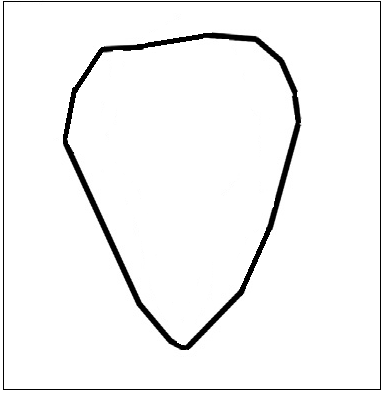 Nubian type       1             2           1/2  bid.         1/2  lat.             early stage          indeterminateCore morphology       Triangular         Pitched        Cordiform             Rectangular            IrregularPlatform preparation      Facet.        Dihed.        Plain         CortexDistal medial ridge angle          steep <60°        semi-steep 60-90°       oblique 90-120°        outrepassé          MissingDistal platform angle					   Raw material      right 80-90°          semi-acute 80-60°          acute <60°Morphology of removals                               Number of removals            Aberrants?                                                          Point              Flake             Blade                        Heat-treated?            %cortex:           cortex type:       fluv.        outcr.  Weathering? Weight:    21.2 g   MD:  45 mm   Length:  43 mm   Width: 35 mm   Thick.:  22 mm        Comments                                            Blank type:                Non-Flake          Flake